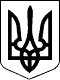 61 СЕСІЯ ЩАСЛИВЦЕВСЬКОЇ СІЛЬСЬКОЇ РАДИ7 СКЛИКАННЯРІШЕННЯ02.04.2018 р.                                      № 986с. ЩасливцевеПро впорядкування (присвоєння) адрес об’єктів нерухомого майна у Генгірковському рекреаційному масиві на території Щасливцевської сільської ради.Розглянувши клопотання ПАТ "УКРАЇНСЬКА ЗАЛІЗНИЦЯ" що до впорядкування адрес нерухомого майна що передані у власність (внесені до статутного капіталу) підприємства при його утворені, та надані документи, враховуючи рішення 51 сесії Щасливцевської сільської ради 7 скликання №820 від 24.11.2017 р. "Про впорядкування (присвоєння) адрес об’єктів нерухомого майна у Генгірковському рекреаційному масиві на території Щасливцевської сільської ради.", та той факт що об’єкти нерухомого майна фактично розташовані за межами села Генічеська Гірка у Генгірковському рекреаційному масиві на території Щасливцевської сільської ради, найменованого відповідно до рішення 45 сесії Щасливцевської сільської ради 6 скликання №738 від 09.10.2013 р. "Про впорядкування адрес рекреаційних закладів та інших об’єктів нерухомого майна за межами населених пунктів", керуючись пунктом 3.2 розділу 3 інструкції про порядок проведення технічної інвентаризації об'єктів нерухомого майна, затвердженої накатом Державного комітету будівництва, архітектури та житлової політики України вий 24.05.2001 р. за №127, зареєстрованого у Міністерстві юстиції України 10.07.2001 р. за №582/5773 (зі змінами), Постановою Кабінету Міністрів України №200 від 25.06.2014 р. "Про утворення публічного акціонерного товариства "Українська залізниця", приписами Закону України "Про особливості утворення публічного акціонерного товариства залізничного транспорту загального користування", ст. 26 Закону України "Про місцеве самоврядування в Україні", сесія Щасливцевської сільської ради ВИРІШИЛА:1. Присвоїти адресу - вулиця Набережна, *** у Генгірковському рекреаційному масиві на території Щасливцевської сільської ради Генічеського району Херсонської області – нежитловим будівлям та спорудам (спальний корпус – А; їдальня – Б; вбиральні – Г, Є; душ – Д; навіси – Ж, І, И, К, Л, М; споруди - №1-№6, №8, №9 відповідно до технічного паспорту на громадський будинок виготовлений Комунальним підприємством "Генічеське бюро технічної інвентаризації" Херсонської обласної ради 27.11.2017 р.) розташованим на земельній ділянці з кадастровим номером 6522186500:11:000:0126, які внесені до статутного фонду ПУБЛІЧНОГО АКЦІОНЕРНОГО ТОВАРИСТВА "УКРАЇНСЬКА ЗАЛІЗНИЦЯ" (ідентифікаційний код юридичної особи – ***) відповідно до Постанови Кабінету Міністрів України №200 від 25.06.2017 р. "Про утворення публічного акціонерного товариства "Українська залізниця" та Зведеного переліку майна Державне підприємство "Придніпровська залізниця" що вноситься до статутного капіталу ПАТ "Українська залізниця" затверджений Міністерством інфраструктури 18.08.2015 року.2. Відмовити ПАТ "УКРАЇНСЬКА ЗАЛІЗНИЦЯ" у впорядкуванні адрес нежитловим будівлям (відповідно до технічного паспорту на громадський будинок виготовлений Комунальним підприємством "Генічеське бюро технічної інвентаризації" Херсонської обласної ради 27.11.2017 р.): прибудова – а1, гараж – З, в зв’язку з тим що об’єкти є самовільно збудованими; їдальня – В, в зв’язку з ненаданням документів що підтверджують право власності (користування) на цей об'єкт.3. Рекомендувати ПАТ "УКРАЇНСЬКА ЗАЛІЗНИЦЯ" повторно звернутися до сільської ради з відповідним клопотанням, після прийняття об’єктів зазначених у п. 2 цього рішення до експлуатації у встановленому законом порядку та вирішення питання щодо власності (користування) ними.4. Контроль за виконанням даного рішення покласти на постійну депутатську комісію з питань земельних відносин та охорони навколишнього середовища.Сільський голова                                                В.О. Плохушко.